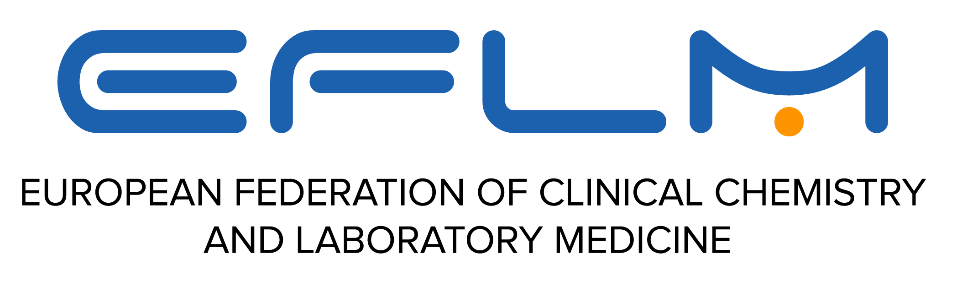 Application form for WG membershipName of the applicant: (title, first name, family name)Professional address: E-mail:Telephone No:Fax No:Name of WG: 	WG “Congresses and Postgraduate Education” (WG-CPE)Position applied for:	Young Scientist Full Member (≤ 35 years of age at the time of appointment)	 Main professional interests:Background in the topic area of the WG: (max. 250 words)Proposed contribution to the work of the WG: (max. 250 words)A_Lecturer at the high school or University (graduate, postgraduate). List out the courses subjects!Add rows if necessaryB_Conferences/presentations (but not poster) at National educational event   C_Conferences/presentations (posters included) at International educational event       D_ Organization of courses/meetings/congress (50% of max point for National level and 100% of max point for International level)E_Number of manuscripts which were published in indexed (SCI,PubMed) journals*According SCI data base (Clarivate) or Scimago-journal rankF_ Other publications (i.e. book or book chapters). Poster abstracts not included here!G_ Scientific projects managed (but not researcher position)Attachments: Letter of support from National Society 	mandatoryList of relevant publications		not mandatoryCopy of the ID		mandatory to prove the age for the YS positionOther (please specify):				Date: _________________			Signature: _______________________No.Name of the InstitutionName of the Study program and name of the course (subject)Years (From - to)1234No.ConferenceTitle123456789101112No.ConferenceTitle1234567No.ConferenceRole (Organisation board, scientific board)123456789101112No.ReferenceQ*123456789101112No.Title1234No.Name of the projectFoundation123456